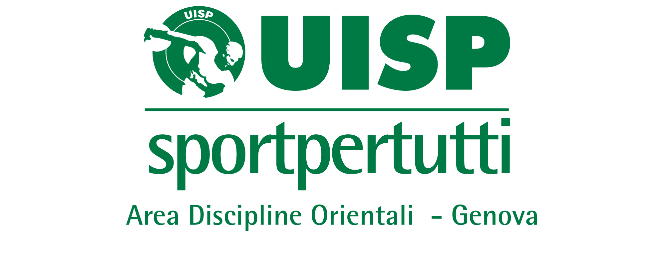 Le Discipline Orientali del Comitato Territoriale Uisp di Genova, (piazza Campetto 7/13 tel. 010.247.14.63) promuovono ed organizzano:3° trofeo attività giovanile judo 2019-2020ALLENAMENTO REGIONALE CA JU SE MASC E FEMMdomenica 15Marzo 2020PALAZZETTO DELLO SPORT MANESSENO  GEriservato alle classi (maschili e femminili):		RA	- Ragazzi nati negli anni 2009-2010		  ore 08.30		FA	- Fanciulli nati negli anni 2011-2012		  ore 09.15                  BA	- Bambini nati negli anni 2016-2015-2014-2013 ore 10.00                 ES/A/B - Esordienti nati nell’anno 2008 -2007  		  ore 11.00	       ES/B/CA	- Esordienti nati negli anni 2006-2005		   ore 11.00Alla manifestazione possono partecipare i tesserati delle associazioni e delle società sportive affiliate UISP DO e FIJLKAM.REGOLAMENTO Sarà applicato il regolamento deciso dal Gruppo Tecnico Provinciale che ferme restando le classi di età prevede di formare poules di 3-4 atleti per peso simile. Per  consentire una corretta gestione dell’attività occorre che le Società comunichino l’esatto peso corporeo degli Atleti. Per la salvaguardia degli atleti con apparecchio dentale, è obbligatorio l’uso del paradenti. CLASSI E TEMPI:GIURIEGli arbitri, i giurati e i cronometristi sono designati dall’Uisp DO.FORMULA L’attività, gestita con un sistema informatizzato che consentirà di rispettare i tempi previsti, si svolgerà con girone all’italiana.ISCRIZIONILa quota di iscrizione per ogni atleta è fissato in € 7,00 (€ 8,00 eventuali associazioni  invitate aderenti FIJLKAM, nel rispetto della vigente Convenzione Nazionale) per tutte le categorie.I pagamenti avverranno in sede di attività.Le iscrizioni, compilate sul modulo allegato, dovranno pervenire, inderogabilmente entro e non oltre mercoledì 11 Marzo 2020, via mail a adoliguria@uisp.it o via fax al numero 010.246.21.31.Si ricorda che per ottemperare alle normative della PIATTAFORMA CONI il modulo d’iscrizione dovrà essere compilato come indicato in ogni sua parte, con particolare attenzione per quanto riguarda l’anno di nascita, il peso degli atleti il n della tessera UISP o il codice fiscale e la dichiarazione in calce allo stesso.FASCE ORARIEPREMIAZIONILe premiazioni, con medaglia, sono previste per tutti gli atleti partecipanti.ATTENZIONE IN BASE A QUANTO CONCORDATO CON I TECNICI ATTUEREMO UNA SPERIMENTAZIONE CHE PREVEDE DI ACCORPARE 1° FASCIA GLI ES/A E IL PRIMO ANNO DI EB, 2° FASCIAIL SECONDO ANNO DI ES/B CON IL PRIMO ANNO DI CALA 2° FASCIA USERA IL REGOLAMENTO ES UISP DO PARTENDO PERO’ CON KUMI KATA LIBEROALLENAMENTO FORMATIVO REGIONALE CLASSI CA JU SE MASC FEMMESORDIENTI  DA  2 KYUORARIO : 14.30 – 17.00CONDUZIONE: TECNICI REGIONALE UISP DO PROGRAMMA: TECNICA E RANDORI NAGE WAZA KATAME WAZACATEGORIENATIDAL/ALCATEGORIA PESODURATAIIWBambini2016-15-14-13         Peso effettivo 1’30”1’30”Fanciulli2011/2012         Peso effettivo1’30”1’30”Ragazzi2009/2010         Peso effettivo2’00”2’00”Categorie FemminiliCategorie FemminiliCategorie FemminiliCategorie FemminiliCategorie FemminiliCategorie FemminiliCategorie FemminiliEsordienti/A/B    2007/200836/40/48/52/57/63/Oltre 632’00”2’00”20”10”Esordienti/B CA   2005/200640/44/48/52/57/63/70/Oltre 702’00”2’00”10”Categorie MaschiliCategorie MaschiliCategorie MaschiliCategorie MaschiliCategorie MaschiliCategorie MaschiliCategorie MaschiliEsordienti/A/B    2007/200836/40/45/50/55/60/66/73/+732’00”2’00”20”10”Esordienti/B CA   2005/200640/45/50/55/60/66/73/81/+ 812’00”2’00”20”10”ore 08.00controllo Iscrizioniore 08,20presentazione delle associazioni sportiveore 08.30inizio e svolgimento  cat. Ragazziore 09.15inizio e svolgimento cat. Fanciulliore 10.00inizio e svolgimento cat. Bambiniore 11.00ore 11.00inizio e svolgimento cat. Esordienti A/Binizio e svolgimento cat. Esordienti B/CAore 13.00Termine previsto della Manifestazione UISP DA GENOVA MODULO DI ISCRIZIONE ATLETI 3° trofeo Attività giovanile judo 2019-2020Palazzetto dello Sport MANESSENO (GE) 15 Marzo 2020UISP DA GENOVA MODULO DI ISCRIZIONE ATLETI 3° trofeo Attività giovanile judo 2019-2020Palazzetto dello Sport MANESSENO (GE) 15 Marzo 2020UISP DA GENOVA MODULO DI ISCRIZIONE ATLETI 3° trofeo Attività giovanile judo 2019-2020Palazzetto dello Sport MANESSENO (GE) 15 Marzo 2020UISP DA GENOVA MODULO DI ISCRIZIONE ATLETI 3° trofeo Attività giovanile judo 2019-2020Palazzetto dello Sport MANESSENO (GE) 15 Marzo 2020UISP DA GENOVA MODULO DI ISCRIZIONE ATLETI 3° trofeo Attività giovanile judo 2019-2020Palazzetto dello Sport MANESSENO (GE) 15 Marzo 2020UISP DA GENOVA MODULO DI ISCRIZIONE ATLETI 3° trofeo Attività giovanile judo 2019-2020Palazzetto dello Sport MANESSENO (GE) 15 Marzo 2020UISP DA GENOVA MODULO DI ISCRIZIONE ATLETI 3° trofeo Attività giovanile judo 2019-2020Palazzetto dello Sport MANESSENO (GE) 15 Marzo 2020UISP DA GENOVA MODULO DI ISCRIZIONE ATLETI 3° trofeo Attività giovanile judo 2019-2020Palazzetto dello Sport MANESSENO (GE) 15 Marzo 2020ASSOCIAZIONE  (indicare denominazione, recapiti telefonici e mail):    …………………………………………………………..………………………………………….………………………………….               CODICE FISCALE SOCIETA’                    …………………………………………………………..………………………………………….………………………………….ASSOCIAZIONE  (indicare denominazione, recapiti telefonici e mail):    …………………………………………………………..………………………………………….………………………………….               CODICE FISCALE SOCIETA’                    …………………………………………………………..………………………………………….………………………………….ASSOCIAZIONE  (indicare denominazione, recapiti telefonici e mail):    …………………………………………………………..………………………………………….………………………………….               CODICE FISCALE SOCIETA’                    …………………………………………………………..………………………………………….………………………………….ASSOCIAZIONE  (indicare denominazione, recapiti telefonici e mail):    …………………………………………………………..………………………………………….………………………………….               CODICE FISCALE SOCIETA’                    …………………………………………………………..………………………………………….………………………………….ASSOCIAZIONE  (indicare denominazione, recapiti telefonici e mail):    …………………………………………………………..………………………………………….………………………………….               CODICE FISCALE SOCIETA’                    …………………………………………………………..………………………………………….………………………………….ASSOCIAZIONE  (indicare denominazione, recapiti telefonici e mail):    …………………………………………………………..………………………………………….………………………………….               CODICE FISCALE SOCIETA’                    …………………………………………………………..………………………………………….………………………………….ASSOCIAZIONE  (indicare denominazione, recapiti telefonici e mail):    …………………………………………………………..………………………………………….………………………………….               CODICE FISCALE SOCIETA’                    …………………………………………………………..………………………………………….………………………………….ASSOCIAZIONE  (indicare denominazione, recapiti telefonici e mail):    …………………………………………………………..………………………………………….………………………………….               CODICE FISCALE SOCIETA’                    …………………………………………………………..………………………………………….………………………………….N.COGNOME E NOMEIN ORDINE ALFABETICOSESSO CATEGORIAPESOANNO DI NASCITA ECLASSEKYUN° Tessera UISP  2019/2020CF PER I TESSERATI FIJLKAM123456789101112131415DICHIARAZIONE: Con la presente, il sottoscritto ………………………………………………………., presidente dell’associazione in epigrafe indicata, delego il Dirigente Sig.  ……………………………………………………………………………….., regolarmente Tesserato Uisp 2019-2020 con Tessera tipo “D” e in possesso del Cartellino Tecnico 19-20, quale rappresentante ed accompagnatore degli atleti in elenco. Dichiaro inoltre, sotto la mia piena responsabilità, che gli atleti sono regolarmente tesserati ed assicurati contro i rischi derivanti da infortuni e per RCT, ed in regola con le vigenti norme di tutela sanitaria.                                                                                                                                                                                       Timbro e Firma (leggibile)                                                                                                                                                                              ____________________________________DICHIARAZIONE: Con la presente, il sottoscritto ………………………………………………………., presidente dell’associazione in epigrafe indicata, delego il Dirigente Sig.  ……………………………………………………………………………….., regolarmente Tesserato Uisp 2019-2020 con Tessera tipo “D” e in possesso del Cartellino Tecnico 19-20, quale rappresentante ed accompagnatore degli atleti in elenco. Dichiaro inoltre, sotto la mia piena responsabilità, che gli atleti sono regolarmente tesserati ed assicurati contro i rischi derivanti da infortuni e per RCT, ed in regola con le vigenti norme di tutela sanitaria.                                                                                                                                                                                       Timbro e Firma (leggibile)                                                                                                                                                                              ____________________________________DICHIARAZIONE: Con la presente, il sottoscritto ………………………………………………………., presidente dell’associazione in epigrafe indicata, delego il Dirigente Sig.  ……………………………………………………………………………….., regolarmente Tesserato Uisp 2019-2020 con Tessera tipo “D” e in possesso del Cartellino Tecnico 19-20, quale rappresentante ed accompagnatore degli atleti in elenco. Dichiaro inoltre, sotto la mia piena responsabilità, che gli atleti sono regolarmente tesserati ed assicurati contro i rischi derivanti da infortuni e per RCT, ed in regola con le vigenti norme di tutela sanitaria.                                                                                                                                                                                       Timbro e Firma (leggibile)                                                                                                                                                                              ____________________________________DICHIARAZIONE: Con la presente, il sottoscritto ………………………………………………………., presidente dell’associazione in epigrafe indicata, delego il Dirigente Sig.  ……………………………………………………………………………….., regolarmente Tesserato Uisp 2019-2020 con Tessera tipo “D” e in possesso del Cartellino Tecnico 19-20, quale rappresentante ed accompagnatore degli atleti in elenco. Dichiaro inoltre, sotto la mia piena responsabilità, che gli atleti sono regolarmente tesserati ed assicurati contro i rischi derivanti da infortuni e per RCT, ed in regola con le vigenti norme di tutela sanitaria.                                                                                                                                                                                       Timbro e Firma (leggibile)                                                                                                                                                                              ____________________________________DICHIARAZIONE: Con la presente, il sottoscritto ………………………………………………………., presidente dell’associazione in epigrafe indicata, delego il Dirigente Sig.  ……………………………………………………………………………….., regolarmente Tesserato Uisp 2019-2020 con Tessera tipo “D” e in possesso del Cartellino Tecnico 19-20, quale rappresentante ed accompagnatore degli atleti in elenco. Dichiaro inoltre, sotto la mia piena responsabilità, che gli atleti sono regolarmente tesserati ed assicurati contro i rischi derivanti da infortuni e per RCT, ed in regola con le vigenti norme di tutela sanitaria.                                                                                                                                                                                       Timbro e Firma (leggibile)                                                                                                                                                                              ____________________________________DICHIARAZIONE: Con la presente, il sottoscritto ………………………………………………………., presidente dell’associazione in epigrafe indicata, delego il Dirigente Sig.  ……………………………………………………………………………….., regolarmente Tesserato Uisp 2019-2020 con Tessera tipo “D” e in possesso del Cartellino Tecnico 19-20, quale rappresentante ed accompagnatore degli atleti in elenco. Dichiaro inoltre, sotto la mia piena responsabilità, che gli atleti sono regolarmente tesserati ed assicurati contro i rischi derivanti da infortuni e per RCT, ed in regola con le vigenti norme di tutela sanitaria.                                                                                                                                                                                       Timbro e Firma (leggibile)                                                                                                                                                                              ____________________________________DICHIARAZIONE: Con la presente, il sottoscritto ………………………………………………………., presidente dell’associazione in epigrafe indicata, delego il Dirigente Sig.  ……………………………………………………………………………….., regolarmente Tesserato Uisp 2019-2020 con Tessera tipo “D” e in possesso del Cartellino Tecnico 19-20, quale rappresentante ed accompagnatore degli atleti in elenco. Dichiaro inoltre, sotto la mia piena responsabilità, che gli atleti sono regolarmente tesserati ed assicurati contro i rischi derivanti da infortuni e per RCT, ed in regola con le vigenti norme di tutela sanitaria.                                                                                                                                                                                       Timbro e Firma (leggibile)                                                                                                                                                                              ____________________________________DICHIARAZIONE: Con la presente, il sottoscritto ………………………………………………………., presidente dell’associazione in epigrafe indicata, delego il Dirigente Sig.  ……………………………………………………………………………….., regolarmente Tesserato Uisp 2019-2020 con Tessera tipo “D” e in possesso del Cartellino Tecnico 19-20, quale rappresentante ed accompagnatore degli atleti in elenco. Dichiaro inoltre, sotto la mia piena responsabilità, che gli atleti sono regolarmente tesserati ed assicurati contro i rischi derivanti da infortuni e per RCT, ed in regola con le vigenti norme di tutela sanitaria.                                                                                                                                                                                       Timbro e Firma (leggibile)                                                                                                                                                                              ____________________________________<<<<<<<<<<<<<<<< UISP DO LIGURA MODULO DI ISCRIZIONE ATLETI 2° ALLENAMENTO FORMATIVO judo 2019-2020Palazzetto dello Sport MANESSENO (GE) 15 Marzo 2020 UISP DO LIGURA MODULO DI ISCRIZIONE ATLETI 2° ALLENAMENTO FORMATIVO judo 2019-2020Palazzetto dello Sport MANESSENO (GE) 15 Marzo 2020 UISP DO LIGURA MODULO DI ISCRIZIONE ATLETI 2° ALLENAMENTO FORMATIVO judo 2019-2020Palazzetto dello Sport MANESSENO (GE) 15 Marzo 2020 UISP DO LIGURA MODULO DI ISCRIZIONE ATLETI 2° ALLENAMENTO FORMATIVO judo 2019-2020Palazzetto dello Sport MANESSENO (GE) 15 Marzo 2020 UISP DO LIGURA MODULO DI ISCRIZIONE ATLETI 2° ALLENAMENTO FORMATIVO judo 2019-2020Palazzetto dello Sport MANESSENO (GE) 15 Marzo 2020 UISP DO LIGURA MODULO DI ISCRIZIONE ATLETI 2° ALLENAMENTO FORMATIVO judo 2019-2020Palazzetto dello Sport MANESSENO (GE) 15 Marzo 2020 UISP DO LIGURA MODULO DI ISCRIZIONE ATLETI 2° ALLENAMENTO FORMATIVO judo 2019-2020Palazzetto dello Sport MANESSENO (GE) 15 Marzo 2020 UISP DO LIGURA MODULO DI ISCRIZIONE ATLETI 2° ALLENAMENTO FORMATIVO judo 2019-2020Palazzetto dello Sport MANESSENO (GE) 15 Marzo 2020ASSOCIAZIONE  (indicare denominazione, recapiti telefonici e mail):    …………………………………………………………..………………………………………….………………………………….               CODICE FISCALE SOCIETA’                    …………………………………………………………..………………………………………….………………………………….ASSOCIAZIONE  (indicare denominazione, recapiti telefonici e mail):    …………………………………………………………..………………………………………….………………………………….               CODICE FISCALE SOCIETA’                    …………………………………………………………..………………………………………….………………………………….ASSOCIAZIONE  (indicare denominazione, recapiti telefonici e mail):    …………………………………………………………..………………………………………….………………………………….               CODICE FISCALE SOCIETA’                    …………………………………………………………..………………………………………….………………………………….ASSOCIAZIONE  (indicare denominazione, recapiti telefonici e mail):    …………………………………………………………..………………………………………….………………………………….               CODICE FISCALE SOCIETA’                    …………………………………………………………..………………………………………….………………………………….ASSOCIAZIONE  (indicare denominazione, recapiti telefonici e mail):    …………………………………………………………..………………………………………….………………………………….               CODICE FISCALE SOCIETA’                    …………………………………………………………..………………………………………….………………………………….ASSOCIAZIONE  (indicare denominazione, recapiti telefonici e mail):    …………………………………………………………..………………………………………….………………………………….               CODICE FISCALE SOCIETA’                    …………………………………………………………..………………………………………….………………………………….ASSOCIAZIONE  (indicare denominazione, recapiti telefonici e mail):    …………………………………………………………..………………………………………….………………………………….               CODICE FISCALE SOCIETA’                    …………………………………………………………..………………………………………….………………………………….ASSOCIAZIONE  (indicare denominazione, recapiti telefonici e mail):    …………………………………………………………..………………………………………….………………………………….               CODICE FISCALE SOCIETA’                    …………………………………………………………..………………………………………….………………………………….N.COGNOME E NOMEIN ORDINE ALFABETICOSESSO CATEGORIAPESOANNO DI NASCITA ECLASSEKYUN° Tessera UISP  2019/2020CF PER I TESSERATI FIJLKAM123456789101112131415DICHIARAZIONE: Con la presente, il sottoscritto ………………………………………………………., presidente dell’associazione in epigrafe indicata, delego il Dirigente Sig.  ……………………………………………………………………………….., regolarmente Tesserato Uisp 2019-2020 con Tessera tipo “D” e in possesso del Cartellino Tecnico 19-20, quale rappresentante ed accompagnatore degli atleti in elenco. Dichiaro inoltre, sotto la mia piena responsabilità, che gli atleti sono regolarmente tesserati ed assicurati contro i rischi derivanti da infortuni e per RCT, ed in regola con le vigenti norme di tutela sanitaria.                                                                                                                                                                                       Timbro e Firma (leggibile)                                                                                                                                                                              ____________________________________DICHIARAZIONE: Con la presente, il sottoscritto ………………………………………………………., presidente dell’associazione in epigrafe indicata, delego il Dirigente Sig.  ……………………………………………………………………………….., regolarmente Tesserato Uisp 2019-2020 con Tessera tipo “D” e in possesso del Cartellino Tecnico 19-20, quale rappresentante ed accompagnatore degli atleti in elenco. Dichiaro inoltre, sotto la mia piena responsabilità, che gli atleti sono regolarmente tesserati ed assicurati contro i rischi derivanti da infortuni e per RCT, ed in regola con le vigenti norme di tutela sanitaria.                                                                                                                                                                                       Timbro e Firma (leggibile)                                                                                                                                                                              ____________________________________DICHIARAZIONE: Con la presente, il sottoscritto ………………………………………………………., presidente dell’associazione in epigrafe indicata, delego il Dirigente Sig.  ……………………………………………………………………………….., regolarmente Tesserato Uisp 2019-2020 con Tessera tipo “D” e in possesso del Cartellino Tecnico 19-20, quale rappresentante ed accompagnatore degli atleti in elenco. Dichiaro inoltre, sotto la mia piena responsabilità, che gli atleti sono regolarmente tesserati ed assicurati contro i rischi derivanti da infortuni e per RCT, ed in regola con le vigenti norme di tutela sanitaria.                                                                                                                                                                                       Timbro e Firma (leggibile)                                                                                                                                                                              ____________________________________DICHIARAZIONE: Con la presente, il sottoscritto ………………………………………………………., presidente dell’associazione in epigrafe indicata, delego il Dirigente Sig.  ……………………………………………………………………………….., regolarmente Tesserato Uisp 2019-2020 con Tessera tipo “D” e in possesso del Cartellino Tecnico 19-20, quale rappresentante ed accompagnatore degli atleti in elenco. Dichiaro inoltre, sotto la mia piena responsabilità, che gli atleti sono regolarmente tesserati ed assicurati contro i rischi derivanti da infortuni e per RCT, ed in regola con le vigenti norme di tutela sanitaria.                                                                                                                                                                                       Timbro e Firma (leggibile)                                                                                                                                                                              ____________________________________DICHIARAZIONE: Con la presente, il sottoscritto ………………………………………………………., presidente dell’associazione in epigrafe indicata, delego il Dirigente Sig.  ……………………………………………………………………………….., regolarmente Tesserato Uisp 2019-2020 con Tessera tipo “D” e in possesso del Cartellino Tecnico 19-20, quale rappresentante ed accompagnatore degli atleti in elenco. Dichiaro inoltre, sotto la mia piena responsabilità, che gli atleti sono regolarmente tesserati ed assicurati contro i rischi derivanti da infortuni e per RCT, ed in regola con le vigenti norme di tutela sanitaria.                                                                                                                                                                                       Timbro e Firma (leggibile)                                                                                                                                                                              ____________________________________DICHIARAZIONE: Con la presente, il sottoscritto ………………………………………………………., presidente dell’associazione in epigrafe indicata, delego il Dirigente Sig.  ……………………………………………………………………………….., regolarmente Tesserato Uisp 2019-2020 con Tessera tipo “D” e in possesso del Cartellino Tecnico 19-20, quale rappresentante ed accompagnatore degli atleti in elenco. Dichiaro inoltre, sotto la mia piena responsabilità, che gli atleti sono regolarmente tesserati ed assicurati contro i rischi derivanti da infortuni e per RCT, ed in regola con le vigenti norme di tutela sanitaria.                                                                                                                                                                                       Timbro e Firma (leggibile)                                                                                                                                                                              ____________________________________DICHIARAZIONE: Con la presente, il sottoscritto ………………………………………………………., presidente dell’associazione in epigrafe indicata, delego il Dirigente Sig.  ……………………………………………………………………………….., regolarmente Tesserato Uisp 2019-2020 con Tessera tipo “D” e in possesso del Cartellino Tecnico 19-20, quale rappresentante ed accompagnatore degli atleti in elenco. Dichiaro inoltre, sotto la mia piena responsabilità, che gli atleti sono regolarmente tesserati ed assicurati contro i rischi derivanti da infortuni e per RCT, ed in regola con le vigenti norme di tutela sanitaria.                                                                                                                                                                                       Timbro e Firma (leggibile)                                                                                                                                                                              ____________________________________DICHIARAZIONE: Con la presente, il sottoscritto ………………………………………………………., presidente dell’associazione in epigrafe indicata, delego il Dirigente Sig.  ……………………………………………………………………………….., regolarmente Tesserato Uisp 2019-2020 con Tessera tipo “D” e in possesso del Cartellino Tecnico 19-20, quale rappresentante ed accompagnatore degli atleti in elenco. Dichiaro inoltre, sotto la mia piena responsabilità, che gli atleti sono regolarmente tesserati ed assicurati contro i rischi derivanti da infortuni e per RCT, ed in regola con le vigenti norme di tutela sanitaria.                                                                                                                                                                                       Timbro e Firma (leggibile)                                                                                                                                                                              ____________________________________<<<<<<<<<<<<<<<<